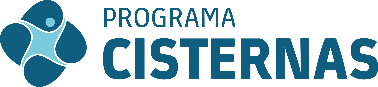 Termo de Recebimento da TecnologiaTermo de Recebimento da TecnologiaTermo de Recebimento da TecnologiaTermo de Recebimento da Tecnologia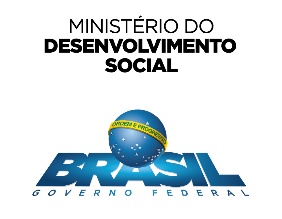 Informações do BeneficiárioInformações do BeneficiárioInformações do BeneficiárioInformações do BeneficiárioInformações do BeneficiárioInformações do BeneficiárioNome do Beneficiário:Nome do Beneficiário:Nome do Beneficiário:Nome do Beneficiário:Nome do Beneficiário:Nome do Beneficiário:CPF:CPF:CPF:Município:Município:Município:UF:UF:UF:Comunidade:Comunidade:Comunidade:Comunidade:Comunidade:Comunidade:Referência para Localização:Referência para Localização:Referência para Localização:Referência para Localização:Referência para Localização:Referência para Localização:NIS:NIS:NIS:NIS:NIS:NIS:Informações da TecnologiaInformações da TecnologiaInformações da TecnologiaInformações da TecnologiaInformações da TecnologiaInformações da TecnologiaTipo de Implementação:Tipo de Implementação:Tipo de Implementação:Tipo de Implementação:Tipo de Implementação:Tipo de Implementação:Tipo Executor:Tipo Executor:Tipo Executor:Tipo Executor:Número do Convênio:Número do Convênio:Número da Tecnologia:Número da Tecnologia:Coordenadas Geográficas:Coordenadas Geográficas:Coordenadas Geográficas:Coordenadas Geográficas:Data de Início da Construção:Data de Início da Construção:Data de Início da Construção:Data de Início da Construção:Data de Fim da Construção:Data de Fim da Construção:Declaração de EntregaDeclaração de EntregaDeclaração de EntregaDeclaração de EntregaDeclaração de EntregaDeclaração de EntregaNa qualidade de representante legal de executor, declaro, para fins de comprovação junto ao MDS, e para efeitos e sob as penas da lei, que as informações do beneficiário e da tecnologia em tela são verdadeiras e estão em conformidade com as diretrizes do Programa Cisternas e com a metodologia disposta na Instrução Operacional SESAN específica, vigente à época da celebração da parceria.Nome:R.G.:                                               CPF:Cargo/emprego:Nome da entidade executora:Local/Data:Na qualidade de representante legal de executor, declaro, para fins de comprovação junto ao MDS, e para efeitos e sob as penas da lei, que as informações do beneficiário e da tecnologia em tela são verdadeiras e estão em conformidade com as diretrizes do Programa Cisternas e com a metodologia disposta na Instrução Operacional SESAN específica, vigente à época da celebração da parceria.Nome:R.G.:                                               CPF:Cargo/emprego:Nome da entidade executora:Local/Data:Na qualidade de representante legal de executor, declaro, para fins de comprovação junto ao MDS, e para efeitos e sob as penas da lei, que as informações do beneficiário e da tecnologia em tela são verdadeiras e estão em conformidade com as diretrizes do Programa Cisternas e com a metodologia disposta na Instrução Operacional SESAN específica, vigente à época da celebração da parceria.Nome:R.G.:                                               CPF:Cargo/emprego:Nome da entidade executora:Local/Data:Na qualidade de representante legal de executor, declaro, para fins de comprovação junto ao MDS, e para efeitos e sob as penas da lei, que as informações do beneficiário e da tecnologia em tela são verdadeiras e estão em conformidade com as diretrizes do Programa Cisternas e com a metodologia disposta na Instrução Operacional SESAN específica, vigente à época da celebração da parceria.Nome:R.G.:                                               CPF:Cargo/emprego:Nome da entidade executora:Local/Data:Na qualidade de representante legal de executor, declaro, para fins de comprovação junto ao MDS, e para efeitos e sob as penas da lei, que as informações do beneficiário e da tecnologia em tela são verdadeiras e estão em conformidade com as diretrizes do Programa Cisternas e com a metodologia disposta na Instrução Operacional SESAN específica, vigente à época da celebração da parceria.Nome:R.G.:                                               CPF:Cargo/emprego:Nome da entidade executora:Local/Data:Na qualidade de representante legal de executor, declaro, para fins de comprovação junto ao MDS, e para efeitos e sob as penas da lei, que as informações do beneficiário e da tecnologia em tela são verdadeiras e estão em conformidade com as diretrizes do Programa Cisternas e com a metodologia disposta na Instrução Operacional SESAN específica, vigente à época da celebração da parceria.Nome:R.G.:                                               CPF:Cargo/emprego:Nome da entidade executora:Local/Data:Fotos da TecnologiaFotos da TecnologiaFotos da TecnologiaFotos da TecnologiaFotos da TecnologiaFotos da Tecnologia(Duas fotos 10 x 15 pelo menos)(Duas fotos 10 x 15 pelo menos)(Duas fotos 10 x 15 pelo menos)(Duas fotos 10 x 15 pelo menos)(Duas fotos 10 x 15 pelo menos)(Duas fotos 10 x 15 pelo menos)Declaração do BeneficiárioDeclaração do BeneficiárioDeclaração do BeneficiárioDeclaração do BeneficiárioDeclaração do BeneficiárioDeclaração do BeneficiárioDeclaro que recebi a tecnologia ____ em perfeitas condições de utilização, tendo participado dos processos de mobilização, seleção e da(s) capacitação(ões) em ___________________________._______________________________Assinatura ou digital do beneficiárioDeclaro que recebi a tecnologia ____ em perfeitas condições de utilização, tendo participado dos processos de mobilização, seleção e da(s) capacitação(ões) em ___________________________._______________________________Assinatura ou digital do beneficiárioDeclaro que recebi a tecnologia ____ em perfeitas condições de utilização, tendo participado dos processos de mobilização, seleção e da(s) capacitação(ões) em ___________________________._______________________________Assinatura ou digital do beneficiárioDeclaro que recebi a tecnologia ____ em perfeitas condições de utilização, tendo participado dos processos de mobilização, seleção e da(s) capacitação(ões) em ___________________________._______________________________Assinatura ou digital do beneficiárioDeclaro que recebi a tecnologia ____ em perfeitas condições de utilização, tendo participado dos processos de mobilização, seleção e da(s) capacitação(ões) em ___________________________._______________________________Assinatura ou digital do beneficiárioDeclaro que recebi a tecnologia ____ em perfeitas condições de utilização, tendo participado dos processos de mobilização, seleção e da(s) capacitação(ões) em ___________________________._______________________________Assinatura ou digital do beneficiário